DBS check Privacy Policy 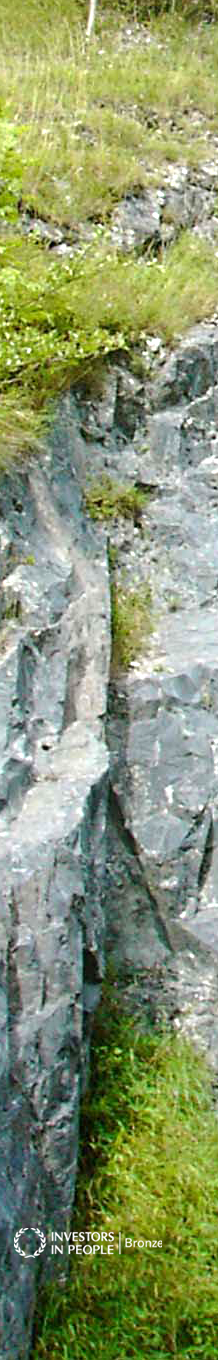 Cavity Dental Staff Agency Ltd  (“We”) are committed to protecting and respecting your privacy. We will not collect any information about individuals, except where it is specifically and knowingly provided by them.This policy sets out the basis on which any personal data that you provide to us, will be processed by us. Please read the following carefully to understand our views and practices regarding your personal data and how we will process it.Cavity Dental Staff Agency Ltd, is a dental agency who offers a DBS umbrella service. We have a thorough knowledge and understanding of the Disclosure & Barring Service (previously known as the Criminal Records Bureau) as we need to carry out check on our own staff. 
Cavity Dental Staff Agency complies fully with Code of Practice regarding the correct handling, use, storage retention and disposal of Disclosure Applications and Disclosure information. We also comply fully with its obligations under the Data Protection Act 1998 and General data protection regulation (GDPR) to ensure the safe handling, storage, retention and disposal of Disclosure information.Storage and AccessDisclosure information is be kept securely, in lockable, non-portable, storage containers with access strictly controlled and limited to those who are entitled to see it as part of their duties. Any information kept electronically is secured on password protected systems.HandlingIn accordance with section 124 of the Police Act 1997, Disclosure information is only passed to those who are authorised to receive it in the course of their duties. We maintain a record of all those to whom Disclosures or Disclosure information has been revealed and it is a criminal offence to pass this information to anyone who is not entitled to receive it.UsageDisclosure information is only used for the specific purpose for which it was requested and for which the applicant’s full consent has been given. RetentionOnce an application for has been processed (or other relevant eg regulatory or for licensing purposes) we do not keep Disclosure information for any longer than is necessary. Information.DisposalOnce the retention period has elapsed, we will ensure that any Disclosure information is immediately destroyed by secure means ie by shredding, pulping or burning. While awaiting destruction, Disclosure information will not be kept in any unsecured receptacle (eg waste-bin or confidential sack). We will not keep any photocopy or other image of the Disclosure or any copy or representation of the contents of a Disclosure or any other relevant non-conviction information supplied by police but not included on the Disclosure. However, despite the above, we may keep a record of the date of issue of a Disclosure, the name of the subject, the type of Disclosure requested, the position for which the Disclosure was requested, the Access NI unique reference number of the Disclosure Certificate and the details of the recruitment decision taken.https://www.gov.uk/government/publications/standard-and-enhanced-dbs-check-privacy-policy/standard-and-enhanced-dbs-check-privacy-policy